Tavaszi szél vizet áraszt - projekttervA projekt pedagógiai alapjaiÉrtékelési tervA projekt meneteA projekt részleteiKészítetteTóth LászlónéÖsszefoglalásA tanulók csoportmunkában feltérképezik hazánk vízkészleteit és erről digitális és hagyományos térképeket készítenek. A csoportok közül az egyik a felszíni vizeinket mutatja be és lehetséges vízitúra útvonalakat készít a térképeken, a másik a felszín alatti vizek közül a gyógyvizeket gyűjti össze és jelöli a térképeken a fürdőhelyeket, a harmadik csoport az ásványvizek lelőhelyeit keresi meg és mutatja be. Az elkészült ismertetőkből egy online kiadvány készül. Az ismertetők anyagából a vízzel kapcsolatos vetélkedőt készítenek, melyet a Föld napján (április 22-én) iskolatársaikkal játszanak majd el.Tantárgyak köretermészetismeret, matematika, informatika, történelemÉvfolyamok5-6. évfolyamIdőtartam Például: 25x45 perces óra (kisebb projekt céllal kevesebb órában is megvalósítható)Tartalmi követelményekTartalmi követelményekTartalmi követelményekTartalmi követelményekKerettantervek az általános iskolák számára, 51/2012. (XII. 21.) számú EMMI rendelet 6. melléklete, 5-6. évfolyam alapján.Tájékozódás a valóságban és a térképen (5. osztály)Felszíni és felszín alatti vizek (5. osztály)Írott és audiovizuális dokumentumok elektronikus létrehozása (5-6.évfolyam)Adatkezelés, adatfeldolgozás, információmegjelenítés (5-6.évfolyam)Problémamegoldás informatikai eszközökkel és módszerekkel (5-6.évfolyam)Arányos mennyiségek (6. évfolyam)Kerettantervek az általános iskolák számára, 51/2012. (XII. 21.) számú EMMI rendelet 6. melléklete, 5-6. évfolyam alapján.Tájékozódás a valóságban és a térképen (5. osztály)Felszíni és felszín alatti vizek (5. osztály)Írott és audiovizuális dokumentumok elektronikus létrehozása (5-6.évfolyam)Adatkezelés, adatfeldolgozás, információmegjelenítés (5-6.évfolyam)Problémamegoldás informatikai eszközökkel és módszerekkel (5-6.évfolyam)Arányos mennyiségek (6. évfolyam)Kerettantervek az általános iskolák számára, 51/2012. (XII. 21.) számú EMMI rendelet 6. melléklete, 5-6. évfolyam alapján.Tájékozódás a valóságban és a térképen (5. osztály)Felszíni és felszín alatti vizek (5. osztály)Írott és audiovizuális dokumentumok elektronikus létrehozása (5-6.évfolyam)Adatkezelés, adatfeldolgozás, információmegjelenítés (5-6.évfolyam)Problémamegoldás informatikai eszközökkel és módszerekkel (5-6.évfolyam)Arányos mennyiségek (6. évfolyam)Kerettantervek az általános iskolák számára, 51/2012. (XII. 21.) számú EMMI rendelet 6. melléklete, 5-6. évfolyam alapján.Tájékozódás a valóságban és a térképen (5. osztály)Felszíni és felszín alatti vizek (5. osztály)Írott és audiovizuális dokumentumok elektronikus létrehozása (5-6.évfolyam)Adatkezelés, adatfeldolgozás, információmegjelenítés (5-6.évfolyam)Problémamegoldás informatikai eszközökkel és módszerekkel (5-6.évfolyam)Arányos mennyiségek (6. évfolyam)Tanulási célok/tanulási eredményekTanulási célok/tanulási eredményekTanulási célok/tanulási eredményekDigitális kompetencia: Hozzáférés az információkhoz eredményes és hatékony módon, az adatok hozzáértő és kritikai értékelése, A saját megértés és tanulási igények nyomon követéseMegfelelő és eredményes együttműködés másokkalFeladatok közvetlen felügyelet nélküli meghatározása, rangsorolása és végrehajtásaAz idő és a munkamennyiség hatékony kezeléseMatematikai kompetencia: A mindennapi élet és a matematika közötti gyakorlati kapcsolat meglátása, számolási készség fejlesztése,Természettudományos kompetencia: A hazánk vízrajzáról való átfogó kép kialakítása során a szemléleti térképolvasás fejlesztése.Az érdeklődés felkeltése a közvetlen környezet szépségeinek, értékeinek megismerése és a környezeti problémák iránt.(Az 51/2012. (XII. 21.) számú EMMI rendelet – a kerettantervek kiadásának és jóváhagyásának rendjéről alapján.)Digitális kompetencia: Hozzáférés az információkhoz eredményes és hatékony módon, az adatok hozzáértő és kritikai értékelése, A saját megértés és tanulási igények nyomon követéseMegfelelő és eredményes együttműködés másokkalFeladatok közvetlen felügyelet nélküli meghatározása, rangsorolása és végrehajtásaAz idő és a munkamennyiség hatékony kezeléseMatematikai kompetencia: A mindennapi élet és a matematika közötti gyakorlati kapcsolat meglátása, számolási készség fejlesztése,Természettudományos kompetencia: A hazánk vízrajzáról való átfogó kép kialakítása során a szemléleti térképolvasás fejlesztése.Az érdeklődés felkeltése a közvetlen környezet szépségeinek, értékeinek megismerése és a környezeti problémák iránt.(Az 51/2012. (XII. 21.) számú EMMI rendelet – a kerettantervek kiadásának és jóváhagyásának rendjéről alapján.)Digitális kompetencia: Hozzáférés az információkhoz eredményes és hatékony módon, az adatok hozzáértő és kritikai értékelése, A saját megértés és tanulási igények nyomon követéseMegfelelő és eredményes együttműködés másokkalFeladatok közvetlen felügyelet nélküli meghatározása, rangsorolása és végrehajtásaAz idő és a munkamennyiség hatékony kezeléseMatematikai kompetencia: A mindennapi élet és a matematika közötti gyakorlati kapcsolat meglátása, számolási készség fejlesztése,Természettudományos kompetencia: A hazánk vízrajzáról való átfogó kép kialakítása során a szemléleti térképolvasás fejlesztése.Az érdeklődés felkeltése a közvetlen környezet szépségeinek, értékeinek megismerése és a környezeti problémák iránt.(Az 51/2012. (XII. 21.) számú EMMI rendelet – a kerettantervek kiadásának és jóváhagyásának rendjéről alapján.)A tananyag célrendszerét kifejtő kérdésekA tananyag célrendszerét kifejtő kérdésekA tananyag célrendszerét kifejtő kérdésekAlapkérdés Hogyan keletkeznek a kincsek?Projekt-szintű kérdésHogyan készítsünk saját térképet? Milyen gyógyvizek találhatók Magyarországon?Milyen Magyarország ásványvíz bázisa? Tartalmi kérdésekMelyek az ország fő folyói? Hol található hazánkban gyógyfürdő? Melyek a jó ivóvíz tulajdonságai?Melyik folyón lehet vízitúrázni?Az értékelés időrendjeAz értékelés időrendjeAz értékelés időrendjeA projektmunka megkezdése előttMialatt a tanulók a projekten dolgoznak és feladatokat hajtanak végreA projektmunka befejeztévelTKM-táblázat, hogy értelmezzék a már tanultakat.Gondolattérkép, hogy szemléltessék a dolgok közötti összefüggéseket.Tanulási napló vezetéseEllenőrzőlistaPontozótáblázatPontok gyűjtéseTKM-táblázat befejezése, hogy nyomon kövessék a tanultakat.Kvízfeladatok megoldásaÉrtékelési összefoglalóÉrtékelési összefoglalóÉrtékelési összefoglalóA projekt bevezetéseként meghívót kapnak a tanulók kincskeresésre (emailben). Egy beszélgetésben kiderítjük, hogy milyen kincsről lesz szó (A víz.) Készüljön róla egy gondolattérkép pl. a Learningapps.org (http://learningapps.org/) oldalon, vagy a Mindmup (vagy https://www.mindmup.com/) a Mindmeister (https://www.mindmeister.com/) oldalakon. 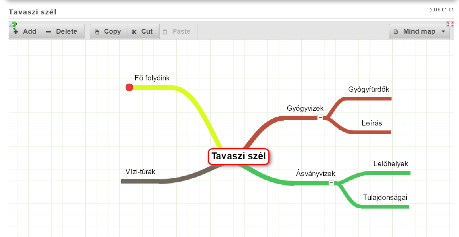 A TKM-táblázatot elkezdhetjük egy hirdetőfalon.(learningapps.org vagy Linoit,(http://en.linoit.com/), vagy a Padlet (https://padlet.com) 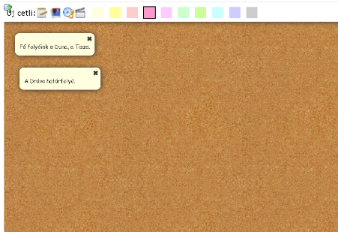  A kincskereséshez egy „alkalmassági teszttel” felmérjük az előzetes tudásukat Redmenta-val (https://redmenta.com/). 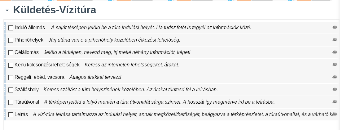 Az elvégzendő feladatokhoz ellenőrző listát készítünk, ez segíthet a tanulóknak abban, hogy a projekt során ne térjenek el a feladattól.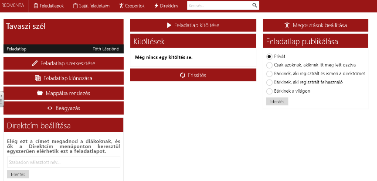 Ez készülhet a Checklist.com (http://checklist.com/) weboldalon, illetve az alkalmazás mobilappjának letöltésével telefonról is követhető a tanulók haladása. Az elvégzett feladatokról egy tanulási naplóba feljegyzést írnak az elvégzett feladatokról, válaszolnak a tanár által feltett kérdésre, amelyre a tanár segítő, értékelő megjegyzéseket tud írni. A feladatok értékelését pontozótábla is segíti.  A csoportokban végzett feladatokkal pontokat gyüjthetnek a ClassDojoban. (https://www.classdojo.com/)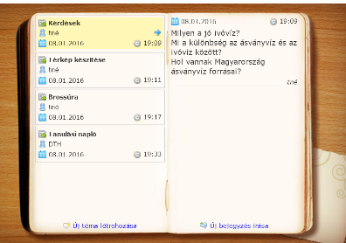 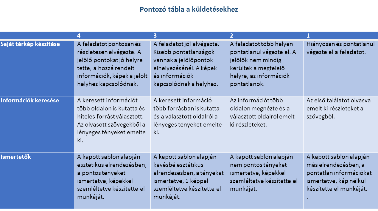 Az utolsó napon a szerzett ismeretekből egy vetélkedőt állítanak össze a tanulók, minden csoport a saját küldetésének anyagából alkot feladatot és a projektben részvevő tanulók megoldják, valamint a Föld napján iskolatársaik részére szervezhetnek vetélkedőt ebből.A projekt bevezetéseként meghívót kapnak a tanulók kincskeresésre (emailben). Egy beszélgetésben kiderítjük, hogy milyen kincsről lesz szó (A víz.) Készüljön róla egy gondolattérkép pl. a Learningapps.org (http://learningapps.org/) oldalon, vagy a Mindmup (vagy https://www.mindmup.com/) a Mindmeister (https://www.mindmeister.com/) oldalakon. A TKM-táblázatot elkezdhetjük egy hirdetőfalon.(learningapps.org vagy Linoit,(http://en.linoit.com/), vagy a Padlet (https://padlet.com)  A kincskereséshez egy „alkalmassági teszttel” felmérjük az előzetes tudásukat Redmenta-val (https://redmenta.com/). Az elvégzendő feladatokhoz ellenőrző listát készítünk, ez segíthet a tanulóknak abban, hogy a projekt során ne térjenek el a feladattól.Ez készülhet a Checklist.com (http://checklist.com/) weboldalon, illetve az alkalmazás mobilappjának letöltésével telefonról is követhető a tanulók haladása. Az elvégzett feladatokról egy tanulási naplóba feljegyzést írnak az elvégzett feladatokról, válaszolnak a tanár által feltett kérdésre, amelyre a tanár segítő, értékelő megjegyzéseket tud írni. A feladatok értékelését pontozótábla is segíti.  A csoportokban végzett feladatokkal pontokat gyüjthetnek a ClassDojoban. (https://www.classdojo.com/)Az utolsó napon a szerzett ismeretekből egy vetélkedőt állítanak össze a tanulók, minden csoport a saját küldetésének anyagából alkot feladatot és a projektben részvevő tanulók megoldják, valamint a Föld napján iskolatársaik részére szervezhetnek vetélkedőt ebből.A projekt bevezetéseként meghívót kapnak a tanulók kincskeresésre (emailben). Egy beszélgetésben kiderítjük, hogy milyen kincsről lesz szó (A víz.) Készüljön róla egy gondolattérkép pl. a Learningapps.org (http://learningapps.org/) oldalon, vagy a Mindmup (vagy https://www.mindmup.com/) a Mindmeister (https://www.mindmeister.com/) oldalakon. A TKM-táblázatot elkezdhetjük egy hirdetőfalon.(learningapps.org vagy Linoit,(http://en.linoit.com/), vagy a Padlet (https://padlet.com)  A kincskereséshez egy „alkalmassági teszttel” felmérjük az előzetes tudásukat Redmenta-val (https://redmenta.com/). Az elvégzendő feladatokhoz ellenőrző listát készítünk, ez segíthet a tanulóknak abban, hogy a projekt során ne térjenek el a feladattól.Ez készülhet a Checklist.com (http://checklist.com/) weboldalon, illetve az alkalmazás mobilappjának letöltésével telefonról is követhető a tanulók haladása. Az elvégzett feladatokról egy tanulási naplóba feljegyzést írnak az elvégzett feladatokról, válaszolnak a tanár által feltett kérdésre, amelyre a tanár segítő, értékelő megjegyzéseket tud írni. A feladatok értékelését pontozótábla is segíti.  A csoportokban végzett feladatokkal pontokat gyüjthetnek a ClassDojoban. (https://www.classdojo.com/)Az utolsó napon a szerzett ismeretekből egy vetélkedőt állítanak össze a tanulók, minden csoport a saját küldetésének anyagából alkot feladatot és a projektben részvevő tanulók megoldják, valamint a Föld napján iskolatársaik részére szervezhetnek vetélkedőt ebből.Módszertani eljárásokMódszertani eljárásokMódszertani eljárásokA projekt megkezdése előtt a feladatoknak a leírtakkal egyező megvalósításához a projektvezető tanár a számára készített útmutatóban (http://bit.ly/1TUXeqd) leírtak szerint készítse elő a Learningapps.org oldalon a tankockákat. Regisztráljon a Checklist.com (https://api.checklist.com) weboldalon. A tanárnak, minden tanulónak, de legalább a csoportokból egy-egy tanulónak legyen gmail fiókja. Ideális esetben minden tanuló laptopon, számítógépen dolgozik, de legalább csoportonként 2 eszköz (PC, laptop, tablet) szükséges a gördülékeny munkához. Ha kevés eszköz áll rendelkezésünkre, akkor a feladatok egy részét papíron is elkészíthetik a tanulók. pl. készíthetnek térképeket, vagy a leírásokat, illetve a plakátot is papíron. 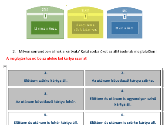 Bevezetésként a tanulók emailben kapnak meghívót kincskeresésre. A tanulókat vegyes csoportokra osztjuk, így maximális lehetőség van a kölcsönös segítségnyújtásra. Az első foglalkozáson ráhangolódásként beszélgetünk arról, mi lehet a kincs. A mellékletben szereplő kódfejtős feladatsorral (http://bit.ly/20a3P3K) kerestetjük meg a kincset, amiről a projekt szól. A feladatsort a GoogleDrive-on keresztül osszuk meg a diákokkal. A három logikai feladat megoldásából áll elő a megfejtés. A megfejtésre fordítható időt mérhetjük az Online Stopwatch (http://www.online-stopwatch.com/ )alkalmazással, interaktív táblára kivetítve A tanulók a megfejtésüknek megfelelő QR-kódot kapnak(http://bit.ly/1PBS9zs)., amiből okostelefonnal megtudhatják, hogy jól dolgoztak e. A QR kódok a (http://goqr.me/) oldalon lettek előállítva. Olvasásukhoz a mobiltelefonra le kell tölteni egy QR Reader appot.(2 óra)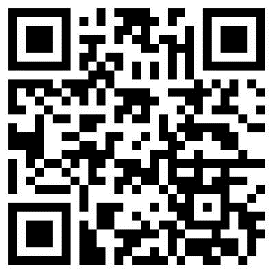 Ezután a Learningapps.org oldalon az üzenőfal segítségével összegyűjtjük azokat az ismereteket, amit már tudunk a vízről, majd gondolattérképen csoportosítjuk  a felszíni és felszín alatti vizeket. Beszélgetünk a térképekről és megismerkedünk a Google térkép alkalmazás használatával. A beszámolókhoz mintaként előkészített sablonokat megosztjuk a tanulókkal és gyakoroljuk a dokumentum megosztást.(1 óra)A feladatokat  küldetés kártyákon kapják meg a tanulók, melyen szerepel az elvégzendő feladat, hozzá útmutatás, ellenőrző lista a checklist.com weboldalon készülhet, amit meg tudunk osztani a csoportokkal. Minden csoport számára kell egy-egy, melyek duplikálással könnyen előállíthatók az oldalon. Ezen ők jelölhetik a már elvégzett feladatokat, mi pedig követhetjük haladásukat. Közösen megynyíthatjuk a csoportok tanulási naplóit, amelyben a csoportok a küldetésükről számolnak majd be. Ehhez tehetünk fel kérdéseket számukra a naplóban, illetve naponta értékelhetjük tevékenységüket.A projektre szánt időtartamtól, a tanulólétszámtól, és a csoportok számától függően végezheti minden csoport egyszerre ugyanazt a küldetést, vagy miden csoport dolgozhat más feladaton. Minden  küldetések befejezése után készítsenek feladatot, kérdést egy vetélkedőhöz a témához kapcsolódóan! A lehetséges küldetésekből rövidebb porjektet is összeállíthatunk, válogatva a küldetések közül. Amennyiben a feladatra tervezett idő kevés lenne, szerkesszük át a kártyákat.Veszélyes vizeken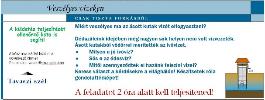 A tanulóknak arra a kérdésre kell megtalálni a válasz, hogy miért veszélyes az ásott kutak vize, és mi okozza a talajvíz szennyezettségét. Kutatásuk eredményéről egy gondolattérképet készítenek. A küldetésről való beszámolójukat ez alapján tartják majd meg. Segítséget kapnak az ellenőrző listán weboldalak linkjeivel is. (2 óra)Mire jó a térkép?A feladat kutatással kezdődik. Menetrendi információkból kell kideríteni, honnan indul a hajó és hová érkezik, mennyi a menetideje, mennyibe kerül az utazás a gyereknek és a szüleinek. A kérdésre Ft-ban kell megadni a választ, ezért a menetrend euróban feltüntetett árait át kell váltani forintra. A hajóút hosszát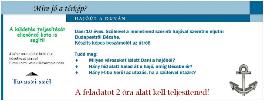 a térkép alkalmazásban a vonal rajzolása funkcióval tudják megmérni a tanulók. A hidakat is a térképen tudják megszámolni az indulási és érkezési hely ismeretében. A hajóból látható városokhoz a térképen jelölőket kell elhelyezniük valamint az információs ablakban a nevét és képet a településről. A menetidőből és az út hosszából kiszámítják az óránként megtett utat. Végül egy Word dokumentumban képzeletbeli élménybeszámolót kell írni a hajóútról (2-3 óra)A VízitündérA folyóvizek szennyezéséről kell a tanulóknak plakátot készíteni. A kutatáshoz az ellenőrző listában ajánlott weboldalakat használhatják. A plakát készítéséhez használják a Piktochart (http://piktochart.com/) oldalt. (2 óra)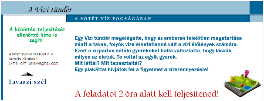 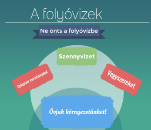 A Csoda-tó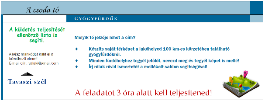 A hazánkban található gyógyvizekkel ismerkednek meg a tanulók. A lakóhelyük környezetében lévő, vagy a legismertebb gyógyfürdőket mutatják be térképen és rövid ismertetők formájában. A térképen új rétegre viszik fel a fürdőhelyeket. A gyógyfürdők bemutatásához egy sablon megosztása ajánlott, a belőlük készülő kiadvány egységes megjelenése érdekében. (3 óra)Tiszta vizet a pohárbaA tanulók hazánk ásványvíz forrásait kutatják, a források helyét egy újabb réteg felvételével rögzítik. Egy infografikát (http://bit.ly/1U7OGMM) lefordítanak magyar nyelvre, hogy megválaszolják a kérdést: Miért kell meginni 8 pohár vizet naponta? Ásványvizekről készítenek ismertetőt és összehasonlítást az ásványi anyag tartalmukról. Ehhez lefényképezhetik néhány ásványvíz címkéjét és táblázatban összehasonlítják a feltüntetett összetevők minőségét és mennyiségét. (3 óra)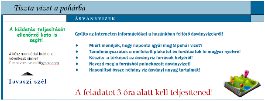 Vitorlázva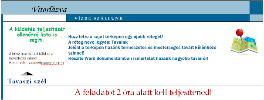 A tanulók a térképen újabb réteg felvételével hazánk legismertebb természetes és mesterséges tavait mutatják be. Ehhez a feladathoz is készítsünk Word dokumentumban néhány mondatos ismertetőt tavainkról. A jelölőkön szerepeljen néhány információ a tóról és egy-két kép is. Ha a tó területe nem ismert, akkor a térkép segédeszközeivel mérjék meg egy-két mesterséges tó területét. Egy weboldal címét kiindulási információként megadtam, de az interneten további információkat kereshetnek. a térkép elkészítésére 3-4 óra fordítható.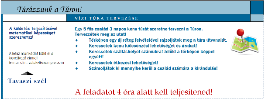 Túrázzunk a Túron!Egy 5 fős család 3 napos kenu túrájához kell tervet készíteni a tanulóknak. A térképen keressenek szálláshelyet, kenu kölcsönzőt, étkezési lehetőséget. Készítsenek listát a költségekről. Számítsák ki, mennyibe kerül ez a kirándulás! (2 óra)Miért szőke?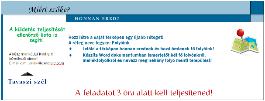 Honnan erednek fő folyóink? Hová torkollanak? A térképen kell megkeresni és jelölőt rögzíteni a helyekhez. Word dokumentumban is be kell mutatni a folyókat, vízjárásukat, vízhozamukat, a mellékfolyóikat és a part menti nagyobb településeket. (2óra)Vízből áramot?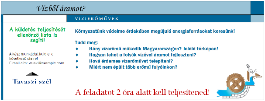 A víz, mint megújuló energiaforrás. Hány vízerőmű működik Magyarországon? A térképen kell bejelölni vízerőműveinket, és választ keresni, arra a kérdésre, hogy miért nincs sokkal több vízerőmű folyóink mentén. Egy dokumentumban bemutathatják az áramtermelés folyamatát. (3 óra)A munkát minden küldetéshez külön ellenőrzőlista segíti, a térképek bemutatását és a leírások étékelését pontozó táblázat segíti. A csoportok a küldetéshez kapcsolódó feladatot tervezzenek a záró vetélkedőhöz. Ha elkészültek vele, akkor a tanulási naplóban írják le a teljesített küldetést hogyan oldották meg.Naponta zárhatjuk tevékenységünket bemutatókkal, ahol a csoportok bemutatják kivetítve, vagy interaktív táblán a teljesített feladataikat. Az előadást áttekintő táblázat segítségével értékelhetjük és a ClassDojo alkalmazásban (https://www.classdojo.com/) jutalompontokkal adhatunk érte. A legjobban teljesítő csoportokat jutalmazhatjuk a projekt végén.A projekt utolsó napján az elkészített leírásokból készítsünk online kiadványt. Ehhez minden dokumentumot PDF formátumba kell konvertálni, összefűzni (http://www.pdfmerge.com/) és így lehet feltölteni a Youblisher.com (http://www.youblisher.com) oldalra.A projekt megkezdése előtt a feladatoknak a leírtakkal egyező megvalósításához a projektvezető tanár a számára készített útmutatóban (http://bit.ly/1TUXeqd) leírtak szerint készítse elő a Learningapps.org oldalon a tankockákat. Regisztráljon a Checklist.com (https://api.checklist.com) weboldalon. A tanárnak, minden tanulónak, de legalább a csoportokból egy-egy tanulónak legyen gmail fiókja. Ideális esetben minden tanuló laptopon, számítógépen dolgozik, de legalább csoportonként 2 eszköz (PC, laptop, tablet) szükséges a gördülékeny munkához. Ha kevés eszköz áll rendelkezésünkre, akkor a feladatok egy részét papíron is elkészíthetik a tanulók. pl. készíthetnek térképeket, vagy a leírásokat, illetve a plakátot is papíron. Bevezetésként a tanulók emailben kapnak meghívót kincskeresésre. A tanulókat vegyes csoportokra osztjuk, így maximális lehetőség van a kölcsönös segítségnyújtásra. Az első foglalkozáson ráhangolódásként beszélgetünk arról, mi lehet a kincs. A mellékletben szereplő kódfejtős feladatsorral (http://bit.ly/20a3P3K) kerestetjük meg a kincset, amiről a projekt szól. A feladatsort a GoogleDrive-on keresztül osszuk meg a diákokkal. A három logikai feladat megoldásából áll elő a megfejtés. A megfejtésre fordítható időt mérhetjük az Online Stopwatch (http://www.online-stopwatch.com/ )alkalmazással, interaktív táblára kivetítve A tanulók a megfejtésüknek megfelelő QR-kódot kapnak(http://bit.ly/1PBS9zs)., amiből okostelefonnal megtudhatják, hogy jól dolgoztak e. A QR kódok a (http://goqr.me/) oldalon lettek előállítva. Olvasásukhoz a mobiltelefonra le kell tölteni egy QR Reader appot.(2 óra)Ezután a Learningapps.org oldalon az üzenőfal segítségével összegyűjtjük azokat az ismereteket, amit már tudunk a vízről, majd gondolattérképen csoportosítjuk  a felszíni és felszín alatti vizeket. Beszélgetünk a térképekről és megismerkedünk a Google térkép alkalmazás használatával. A beszámolókhoz mintaként előkészített sablonokat megosztjuk a tanulókkal és gyakoroljuk a dokumentum megosztást.(1 óra)A feladatokat  küldetés kártyákon kapják meg a tanulók, melyen szerepel az elvégzendő feladat, hozzá útmutatás, ellenőrző lista a checklist.com weboldalon készülhet, amit meg tudunk osztani a csoportokkal. Minden csoport számára kell egy-egy, melyek duplikálással könnyen előállíthatók az oldalon. Ezen ők jelölhetik a már elvégzett feladatokat, mi pedig követhetjük haladásukat. Közösen megynyíthatjuk a csoportok tanulási naplóit, amelyben a csoportok a küldetésükről számolnak majd be. Ehhez tehetünk fel kérdéseket számukra a naplóban, illetve naponta értékelhetjük tevékenységüket.A projektre szánt időtartamtól, a tanulólétszámtól, és a csoportok számától függően végezheti minden csoport egyszerre ugyanazt a küldetést, vagy miden csoport dolgozhat más feladaton. Minden  küldetések befejezése után készítsenek feladatot, kérdést egy vetélkedőhöz a témához kapcsolódóan! A lehetséges küldetésekből rövidebb porjektet is összeállíthatunk, válogatva a küldetések közül. Amennyiben a feladatra tervezett idő kevés lenne, szerkesszük át a kártyákat.Veszélyes vizekenA tanulóknak arra a kérdésre kell megtalálni a válasz, hogy miért veszélyes az ásott kutak vize, és mi okozza a talajvíz szennyezettségét. Kutatásuk eredményéről egy gondolattérképet készítenek. A küldetésről való beszámolójukat ez alapján tartják majd meg. Segítséget kapnak az ellenőrző listán weboldalak linkjeivel is. (2 óra)Mire jó a térkép?A feladat kutatással kezdődik. Menetrendi információkból kell kideríteni, honnan indul a hajó és hová érkezik, mennyi a menetideje, mennyibe kerül az utazás a gyereknek és a szüleinek. A kérdésre Ft-ban kell megadni a választ, ezért a menetrend euróban feltüntetett árait át kell váltani forintra. A hajóút hosszáta térkép alkalmazásban a vonal rajzolása funkcióval tudják megmérni a tanulók. A hidakat is a térképen tudják megszámolni az indulási és érkezési hely ismeretében. A hajóból látható városokhoz a térképen jelölőket kell elhelyezniük valamint az információs ablakban a nevét és képet a településről. A menetidőből és az út hosszából kiszámítják az óránként megtett utat. Végül egy Word dokumentumban képzeletbeli élménybeszámolót kell írni a hajóútról (2-3 óra)A VízitündérA folyóvizek szennyezéséről kell a tanulóknak plakátot készíteni. A kutatáshoz az ellenőrző listában ajánlott weboldalakat használhatják. A plakát készítéséhez használják a Piktochart (http://piktochart.com/) oldalt. (2 óra)A Csoda-tóA hazánkban található gyógyvizekkel ismerkednek meg a tanulók. A lakóhelyük környezetében lévő, vagy a legismertebb gyógyfürdőket mutatják be térképen és rövid ismertetők formájában. A térképen új rétegre viszik fel a fürdőhelyeket. A gyógyfürdők bemutatásához egy sablon megosztása ajánlott, a belőlük készülő kiadvány egységes megjelenése érdekében. (3 óra)Tiszta vizet a pohárbaA tanulók hazánk ásványvíz forrásait kutatják, a források helyét egy újabb réteg felvételével rögzítik. Egy infografikát (http://bit.ly/1U7OGMM) lefordítanak magyar nyelvre, hogy megválaszolják a kérdést: Miért kell meginni 8 pohár vizet naponta? Ásványvizekről készítenek ismertetőt és összehasonlítást az ásványi anyag tartalmukról. Ehhez lefényképezhetik néhány ásványvíz címkéjét és táblázatban összehasonlítják a feltüntetett összetevők minőségét és mennyiségét. (3 óra)VitorlázvaA tanulók a térképen újabb réteg felvételével hazánk legismertebb természetes és mesterséges tavait mutatják be. Ehhez a feladathoz is készítsünk Word dokumentumban néhány mondatos ismertetőt tavainkról. A jelölőkön szerepeljen néhány információ a tóról és egy-két kép is. Ha a tó területe nem ismert, akkor a térkép segédeszközeivel mérjék meg egy-két mesterséges tó területét. Egy weboldal címét kiindulási információként megadtam, de az interneten további információkat kereshetnek. a térkép elkészítésére 3-4 óra fordítható.Túrázzunk a Túron!Egy 5 fős család 3 napos kenu túrájához kell tervet készíteni a tanulóknak. A térképen keressenek szálláshelyet, kenu kölcsönzőt, étkezési lehetőséget. Készítsenek listát a költségekről. Számítsák ki, mennyibe kerül ez a kirándulás! (2 óra)Miért szőke?Honnan erednek fő folyóink? Hová torkollanak? A térképen kell megkeresni és jelölőt rögzíteni a helyekhez. Word dokumentumban is be kell mutatni a folyókat, vízjárásukat, vízhozamukat, a mellékfolyóikat és a part menti nagyobb településeket. (2óra)Vízből áramot?A víz, mint megújuló energiaforrás. Hány vízerőmű működik Magyarországon? A térképen kell bejelölni vízerőműveinket, és választ keresni, arra a kérdésre, hogy miért nincs sokkal több vízerőmű folyóink mentén. Egy dokumentumban bemutathatják az áramtermelés folyamatát. (3 óra)A munkát minden küldetéshez külön ellenőrzőlista segíti, a térképek bemutatását és a leírások étékelését pontozó táblázat segíti. A csoportok a küldetéshez kapcsolódó feladatot tervezzenek a záró vetélkedőhöz. Ha elkészültek vele, akkor a tanulási naplóban írják le a teljesített küldetést hogyan oldották meg.Naponta zárhatjuk tevékenységünket bemutatókkal, ahol a csoportok bemutatják kivetítve, vagy interaktív táblán a teljesített feladataikat. Az előadást áttekintő táblázat segítségével értékelhetjük és a ClassDojo alkalmazásban (https://www.classdojo.com/) jutalompontokkal adhatunk érte. A legjobban teljesítő csoportokat jutalmazhatjuk a projekt végén.A projekt utolsó napján az elkészített leírásokból készítsünk online kiadványt. Ehhez minden dokumentumot PDF formátumba kell konvertálni, összefűzni (http://www.pdfmerge.com/) és így lehet feltölteni a Youblisher.com (http://www.youblisher.com) oldalra.A projekt megkezdése előtt a feladatoknak a leírtakkal egyező megvalósításához a projektvezető tanár a számára készített útmutatóban (http://bit.ly/1TUXeqd) leírtak szerint készítse elő a Learningapps.org oldalon a tankockákat. Regisztráljon a Checklist.com (https://api.checklist.com) weboldalon. A tanárnak, minden tanulónak, de legalább a csoportokból egy-egy tanulónak legyen gmail fiókja. Ideális esetben minden tanuló laptopon, számítógépen dolgozik, de legalább csoportonként 2 eszköz (PC, laptop, tablet) szükséges a gördülékeny munkához. Ha kevés eszköz áll rendelkezésünkre, akkor a feladatok egy részét papíron is elkészíthetik a tanulók. pl. készíthetnek térképeket, vagy a leírásokat, illetve a plakátot is papíron. Bevezetésként a tanulók emailben kapnak meghívót kincskeresésre. A tanulókat vegyes csoportokra osztjuk, így maximális lehetőség van a kölcsönös segítségnyújtásra. Az első foglalkozáson ráhangolódásként beszélgetünk arról, mi lehet a kincs. A mellékletben szereplő kódfejtős feladatsorral (http://bit.ly/20a3P3K) kerestetjük meg a kincset, amiről a projekt szól. A feladatsort a GoogleDrive-on keresztül osszuk meg a diákokkal. A három logikai feladat megoldásából áll elő a megfejtés. A megfejtésre fordítható időt mérhetjük az Online Stopwatch (http://www.online-stopwatch.com/ )alkalmazással, interaktív táblára kivetítve A tanulók a megfejtésüknek megfelelő QR-kódot kapnak(http://bit.ly/1PBS9zs)., amiből okostelefonnal megtudhatják, hogy jól dolgoztak e. A QR kódok a (http://goqr.me/) oldalon lettek előállítva. Olvasásukhoz a mobiltelefonra le kell tölteni egy QR Reader appot.(2 óra)Ezután a Learningapps.org oldalon az üzenőfal segítségével összegyűjtjük azokat az ismereteket, amit már tudunk a vízről, majd gondolattérképen csoportosítjuk  a felszíni és felszín alatti vizeket. Beszélgetünk a térképekről és megismerkedünk a Google térkép alkalmazás használatával. A beszámolókhoz mintaként előkészített sablonokat megosztjuk a tanulókkal és gyakoroljuk a dokumentum megosztást.(1 óra)A feladatokat  küldetés kártyákon kapják meg a tanulók, melyen szerepel az elvégzendő feladat, hozzá útmutatás, ellenőrző lista a checklist.com weboldalon készülhet, amit meg tudunk osztani a csoportokkal. Minden csoport számára kell egy-egy, melyek duplikálással könnyen előállíthatók az oldalon. Ezen ők jelölhetik a már elvégzett feladatokat, mi pedig követhetjük haladásukat. Közösen megynyíthatjuk a csoportok tanulási naplóit, amelyben a csoportok a küldetésükről számolnak majd be. Ehhez tehetünk fel kérdéseket számukra a naplóban, illetve naponta értékelhetjük tevékenységüket.A projektre szánt időtartamtól, a tanulólétszámtól, és a csoportok számától függően végezheti minden csoport egyszerre ugyanazt a küldetést, vagy miden csoport dolgozhat más feladaton. Minden  küldetések befejezése után készítsenek feladatot, kérdést egy vetélkedőhöz a témához kapcsolódóan! A lehetséges küldetésekből rövidebb porjektet is összeállíthatunk, válogatva a küldetések közül. Amennyiben a feladatra tervezett idő kevés lenne, szerkesszük át a kártyákat.Veszélyes vizekenA tanulóknak arra a kérdésre kell megtalálni a válasz, hogy miért veszélyes az ásott kutak vize, és mi okozza a talajvíz szennyezettségét. Kutatásuk eredményéről egy gondolattérképet készítenek. A küldetésről való beszámolójukat ez alapján tartják majd meg. Segítséget kapnak az ellenőrző listán weboldalak linkjeivel is. (2 óra)Mire jó a térkép?A feladat kutatással kezdődik. Menetrendi információkból kell kideríteni, honnan indul a hajó és hová érkezik, mennyi a menetideje, mennyibe kerül az utazás a gyereknek és a szüleinek. A kérdésre Ft-ban kell megadni a választ, ezért a menetrend euróban feltüntetett árait át kell váltani forintra. A hajóút hosszáta térkép alkalmazásban a vonal rajzolása funkcióval tudják megmérni a tanulók. A hidakat is a térképen tudják megszámolni az indulási és érkezési hely ismeretében. A hajóból látható városokhoz a térképen jelölőket kell elhelyezniük valamint az információs ablakban a nevét és képet a településről. A menetidőből és az út hosszából kiszámítják az óránként megtett utat. Végül egy Word dokumentumban képzeletbeli élménybeszámolót kell írni a hajóútról (2-3 óra)A VízitündérA folyóvizek szennyezéséről kell a tanulóknak plakátot készíteni. A kutatáshoz az ellenőrző listában ajánlott weboldalakat használhatják. A plakát készítéséhez használják a Piktochart (http://piktochart.com/) oldalt. (2 óra)A Csoda-tóA hazánkban található gyógyvizekkel ismerkednek meg a tanulók. A lakóhelyük környezetében lévő, vagy a legismertebb gyógyfürdőket mutatják be térképen és rövid ismertetők formájában. A térképen új rétegre viszik fel a fürdőhelyeket. A gyógyfürdők bemutatásához egy sablon megosztása ajánlott, a belőlük készülő kiadvány egységes megjelenése érdekében. (3 óra)Tiszta vizet a pohárbaA tanulók hazánk ásványvíz forrásait kutatják, a források helyét egy újabb réteg felvételével rögzítik. Egy infografikát (http://bit.ly/1U7OGMM) lefordítanak magyar nyelvre, hogy megválaszolják a kérdést: Miért kell meginni 8 pohár vizet naponta? Ásványvizekről készítenek ismertetőt és összehasonlítást az ásványi anyag tartalmukról. Ehhez lefényképezhetik néhány ásványvíz címkéjét és táblázatban összehasonlítják a feltüntetett összetevők minőségét és mennyiségét. (3 óra)VitorlázvaA tanulók a térképen újabb réteg felvételével hazánk legismertebb természetes és mesterséges tavait mutatják be. Ehhez a feladathoz is készítsünk Word dokumentumban néhány mondatos ismertetőt tavainkról. A jelölőkön szerepeljen néhány információ a tóról és egy-két kép is. Ha a tó területe nem ismert, akkor a térkép segédeszközeivel mérjék meg egy-két mesterséges tó területét. Egy weboldal címét kiindulási információként megadtam, de az interneten további információkat kereshetnek. a térkép elkészítésére 3-4 óra fordítható.Túrázzunk a Túron!Egy 5 fős család 3 napos kenu túrájához kell tervet készíteni a tanulóknak. A térképen keressenek szálláshelyet, kenu kölcsönzőt, étkezési lehetőséget. Készítsenek listát a költségekről. Számítsák ki, mennyibe kerül ez a kirándulás! (2 óra)Miért szőke?Honnan erednek fő folyóink? Hová torkollanak? A térképen kell megkeresni és jelölőt rögzíteni a helyekhez. Word dokumentumban is be kell mutatni a folyókat, vízjárásukat, vízhozamukat, a mellékfolyóikat és a part menti nagyobb településeket. (2óra)Vízből áramot?A víz, mint megújuló energiaforrás. Hány vízerőmű működik Magyarországon? A térképen kell bejelölni vízerőműveinket, és választ keresni, arra a kérdésre, hogy miért nincs sokkal több vízerőmű folyóink mentén. Egy dokumentumban bemutathatják az áramtermelés folyamatát. (3 óra)A munkát minden küldetéshez külön ellenőrzőlista segíti, a térképek bemutatását és a leírások étékelését pontozó táblázat segíti. A csoportok a küldetéshez kapcsolódó feladatot tervezzenek a záró vetélkedőhöz. Ha elkészültek vele, akkor a tanulási naplóban írják le a teljesített küldetést hogyan oldották meg.Naponta zárhatjuk tevékenységünket bemutatókkal, ahol a csoportok bemutatják kivetítve, vagy interaktív táblán a teljesített feladataikat. Az előadást áttekintő táblázat segítségével értékelhetjük és a ClassDojo alkalmazásban (https://www.classdojo.com/) jutalompontokkal adhatunk érte. A legjobban teljesítő csoportokat jutalmazhatjuk a projekt végén.A projekt utolsó napján az elkészített leírásokból készítsünk online kiadványt. Ehhez minden dokumentumot PDF formátumba kell konvertálni, összefűzni (http://www.pdfmerge.com/) és így lehet feltölteni a Youblisher.com (http://www.youblisher.com) oldalra.Differenciált oktatás alkalmazásaDifferenciált oktatás alkalmazásaDifferenciált oktatás alkalmazásaSajátos nevelési igényű tanulókOlyan tanulópárok létrehozása, ahol a jó képességű diákok segítik a tanulás, elsajátítás folyamatát. Hosszabb idő adása a szöveges feladatok megértéséhez, megoldásához.Dyslexiás, figyelemzavaros diákoknak képi illusztrációk keresése (letöltése), összegyűjtése és rendszerezése a feladatokhoz.Dysgrafiás tanulóknak differenciált feladatadással rajzolt, festett, ragasztott tablók készítése a feladatokhoz.Tehetséges / Különleges képességű tanulókA módszerek között szerepelhet saját tanulmány készítése a víz különböző megjelenési formáiról internetes források felhasználásával. (Figyeljenek a pontos hivatkozásokra, a megbízható források használatára!)Gyűjtsék össze, hogy milyen ásványi anyagok találhatók a boltokban vásárolható ásványvizekben, készítsenek táblázatot ezekről.Plusz feladatok végzése, és a megszerzett ismereteket használják fel házi kísérletek bemutatásához.Szükséges készségekMatematika: műveletek racionális számokkal, A projekt megkezdéséhez szükséges előzetes fogalmi tudás és készségek listája. A projekthez szükséges anyagok és eszközökTechnológia – Hardver Számítógép, vagy laptop a tanulók számára, mobil telefon, internetTechnológia – Szoftver Microsoft Word Google TérképGoogle Drivehttp://www.easel.ly/http://www.pdfmerge.com/https://www.classdojo.com/http://bit.ly/1U7OGMMhttp://piktochart.com/http://www.online-stopwatch.com/http://goqr.me/http://learningapps.org/Nyomtatott anyagok: Atlasz, rajzeszközökhttp://bit.ly/20a3P3Khttp://bit.ly/1U7OGMM Segédanyagok, internetes forrásokhttp://kerettanterv.ofi.hu/02_melleklet_5-8/index_alt_isk_felso.htmlhttp://bit.ly/1TUXeqd http://etananyag.ofi.hu/tantargyak/atlaszok http://etananyag.ofi.hu/konyvek/termeszetismeret-5http://etananyag.ofi.hu/konyvek/termeszetismeret-6https://www.nkp.hu/